Confused? Not sure what these documents mean or what to do next?Attend a Virtual Eviction Clinic & Talk to an Attorney for FREE!Our attorneys can advise you about:The residential eviction process  Negotiating with your landlord  Resources for rental assistance 
Legal defenses to an eviction  Damages hearings & money judgments  Sealing of eviction recordsClinics held 1st & 3rd Fridays, 10 am - 2 pm EST (9 am -1 pm CST) by phone or Zoom
To attend: Register and connect via indianalegalhelp.org/events or use this QR code 
-- OR -- call (312) 626-6799 during clinic hours ONLY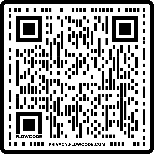 Can’t attend this clinic? Visit indianalegalhelp.org to find more clinics and other ways to get free legal help.Confused? Not sure what these documents mean or what to do next?Attend a Virtual Eviction Clinic & Talk to an Attorney for FREE!Our attorneys can advise you about:The residential eviction process  Negotiating with your landlord  Resources for rental assistance 
Legal defenses to an eviction  Damages hearings & money judgments  Sealing of eviction recordsClinics held 1st & 3rd Fridays, 10 am - 2 pm EST (9 am -1 pm CST) by phone or Zoom
To attend: Register and connect via indianalegalhelp.org/events or use this QR code 
-- OR -- call (312) 626-6799 during clinic hours ONLYCan’t attend this clinic? Visit indianalegalhelp.org to find more clinics and other ways to get free legal help.Confused? Not sure what these documents mean or what to do next?Attend a Virtual Eviction Clinic &Talk to an Attorney for FREE!Our attorneys can advise you about:The residential eviction process  Negotiating with your landlord  Resources for rental assistance 
Legal defenses to an eviction  Damages hearings & money judgments  Sealing of eviction recordsClinics held 1st & 3rd Fridays, 10 am - 2 pm EST (9 am -1 pm CST) by phone or Zoom
To attend: Register and connect via indianalegalhelp.org/events or use this QR code 
-- OR -- call (312) 626-6799 during clinic hours ONLYCan’t attend this clinic? Visit indianalegalhelp.org to find more clinics and other ways to get free legal help.Confused? Not sure what these documents mean or what to do next?Attend a Virtual Eviction Clinic & Talk to an Attorney for FREE!Our attorneys can advise you about:The residential eviction process  Negotiating with your landlord  Resources for rental assistance 
Legal defenses to an eviction  Damages hearings & money judgments  Sealing of eviction recordsClinics held 1st & 3rd Fridays, 10 am - 2 pm EST (9 am -1 pm CST) by phone or Zoom
To attend: Register and connect via indianalegalhelp.org/events or use this QR code 
-- OR -- call (312) 626-6799 during clinic hours ONLYCan’t attend this clinic? Visit indianalegalhelp.org to find more clinics and other ways to get free legal help.